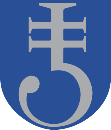 VLOGA ZA IZDAJO SOGLASJA K NAPELJEVANJU PODZEMNIH VODOV IN NAPRAV V OBMOČJU OBČINSKIH CEST IN V VAROVALNEM PASU CESTVlagatelj prosim za izdajo soglasja k napeljevanju podzemnih vodov in naprav v območju občinskih cest in v varovalnem pasu občinskih cest za (ustrezno označiti): 	telefonski	telegrafski	drugi kabelski vod	nizkonapetostni električni vod oziroma napajalni vod 	kanalizacijo	vodovod	vročevod	drugi vod	podzemno napravo, ki bi se vgradil-a: 	v območju občinske ceste 	v varovalnem pasu občinske ceste na zemljišču s parc. št.       k.o.      
zaradi      za izvedbo katerih sem pridobil dovoljenje št.       , z dne      	,oziroma potrebujem soglasje v postopku pridobitve gradbenega dovoljenja pri pristojnem državnem organu. S podpisom potrjujem pravilnost podatkov, navedenih v vlogi. Priloge:Občina bo osebne podatke obdelovala za namen izvedbe postopka za izdajo soglasja k napeljevanju podzemnih vodov in naprav v območju občinskih cesti in varovalnega pasu cest na podlagi 24. člena Odloka o občinskih cestah (Ur. list RS, št. 43/2012).Občina bo hranila in varovala osebne podatke za skladno z roki določenimi v klasifikacijskem načrtu občine in na primeren način, tako da ne bo prišlo do morebitnih neupravičenih razkritij podatkov nepooblaščenim osebam. Občina bo omogočila obdelavo oziroma posredovanje osebnih podatkov izključno naslednjim pooblaščenim uporabnikom (pooblaščeni zaposleni občine, pooblaščene osebe, ki obdelujejo osebne podatke pri pogodbenem obdelovalcu  občine, osebe, ki izkažejo pooblastilo za dostop do osebnih podatkov v okviru zakona oziroma podzakonskih predpisov). Občina ne uporablja avtomatiziranega sprejemanja odločitev, vključno z oblikovanjem profilov.Seznanjen/a sem, da imam glede osebnih podatkov, ki se nanašajo name, pravico seznanitve, dopolnitve, popravka, omejitve obdelave, izbrisa, prenosljivosti in ugovora (vključno s pravico do pritožbe pri Informacijskem pooblaščencu in sodnim varstvom pravic).Podrobnejše informacije o tem, kako občina ravna z osebnimi podatki, so na voljo na preko kontaktnih podatkov pooblaščene osebe za varstvo osebnih podatkov: e-pošta: obcina.jesenice@jesenice.si(IME IN PRIIMEK OZ. NAZIV VLAGATELJA)(NASLOV)(POŠTNA ŠTEVILKA IN KRAJ)(TELEFON / E-POŠTA)Opis vodov /naprav z obrazložitvijo namembnosti in z opisom predvidenih posegov:Jesenice, dnePodpis investitorja oz. vlagatelja s pooblastilom:Žig (za pravne osebe)1. Kopija katastrskega načrta z vrisano lokacijo voda – naprave DA  NE 2. Načrt izvedbe vodov/naprav s prečnim prerezom  DA  NE 3. Ostalo -      Za soglasje k napeljavi podzemnih vodov in naprav v območju občinske ceste in v varovalnem pasu občinske ceste se v skladu z določili 3. odst. 79. člena Zakona o cestah (ZCes-1, Ur. list RS, št. 109/2010, 48/2012) upravna taksa ne plača.